VistA Lab Enhancements – MicrobiologyReleases: LR*5.2*463 and MMRS*1.0*4 Technical ManualAndSecurity Guide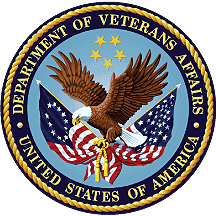 January 2017Document Version 1.0Department of Veterans AffairsOffice of Information and Technology (OI&T)Revision HistoryArtifact RationalA Technical Manual is a required end-user document for all OI&T software releases. The intended audience for this document is local IT support, management, and development personnel for nationally released software. It provides sufficient technical information about the software for developers and technical personnel to operate and maintain the software with only minimal assistance from Product Support staff. Table of Contents1.	Introduction	11.1.	Purpose	11.2.	System Overview	11.3.	Document Orientation	21.4.	Text Conventions	22.	Implementation and Maintenance	32.1.	System Requirements	42.2.	System Setup and Configuration	43.	Files	43.1.	Kernel Patches	43.2.	Global Growth	44.	Routines	55.	Templates	56.	Parameters	57.	Data Dictionary	68.	Exported Options	149.	Menus	1410.	Forms	1411.	Mail Groups, Alerts, and Bulletins	1412.	Public Interfaces	1412.1.	Integration Control Registrations	1412.2.	Application Programming Interfaces	1412.3.	Remote Procedure Calls	1512.4.	Web Services	1513.	Standards and Conventions Exemptions	1513.1.	Internal Relationships	1513.2.	Software-wide Variables	1514.	Security	1514.1.	Security Menus and Options	1514.2.	Security Keys and Roles	1514.3.	File Security	1514.4.	Electronic Signatures	1614.5.	Secure Data Transmission	1615.	Archiving	1616.	Non-Standard Cross-References	1617.	Troubleshooting	1617.1.	National Service Desk and Organizational Contacts	1617.2.	Warning Message that Lab Test or Etiology Parameters are not configured	1717.3.	Warning Message that Etiology Parameter is not configured	1717.4.	Warning Message that Specimen is not Configured	1818.	RACI Chart	1819.	Parameter Setup Checklist	20        Glossary	21List of TablesTable 1: Text Conventions	2Table 2: List of Routines	5Table 3: Tier Support Contact Information	16Table 4: RACI Chart	18Table 5: Parameter Setup Checklist	20List of FiguresFigure 1: High-level Process Flowchart	3Figure 2: Data Dictionary for #104	6Figure 3: Forms	14Figure 4: Warning Dialog regarding Lab Test/Etiology Configuration	17Figure 5: Warning Dialog regarding Etiology Configuration	17Figure 6: Warning Dialog regarding Specimen Configuration	18IntroductionThe LR*5.2*463 patch includes the necessary microbiology enhancements to allow Department of Veterans Affairs (VA) labs the ability to document and utilize standard data in VistA/Computerized Patient Record System (CPRS) for CRE and other Multi-Drug Resistant Organisms (MDROs). In addition, it includes the ability to distribute nationally these microbiology enhancements and other MDRO standardized reporting etiologies without requiring each individual lab to update its own local files manually. Patch MMRS*1.0*4 shall support the timely identification of multi-drug resistant organisms (MDROs), provide enhanced reporting capabilities for Carbapenem Resistant Enterobacteriaceae (CRE) and Clostridium Difficile Infection (CDI) positive cases, and streamline the MDRO initiative by updating the existing MRSA Program Tools menu options and naming conventions to MDRO where applicable.  PurposeThe purpose of the guide is to familiarize users with the important features and navigational elements of LR*5.2*463 and MMRS*1.0*4.System OverviewAfter the LR*5.2*463 patch has been installed and post-installation procedures have been applied, the following organisms will be available for viewing or for report capture purposes: Klebsiella pneumoniae, Carbapenem Resistant (CRE) Klebsiella oxytoca, Carbapenem Resistant (CRE) Escherichia coli, Carbapenem Resistant (CRE) Enterobacter cloacae, Carbapenem Resistant (CRE) Enterobacter spp, Carbapenem Resistant (CRE)The features and functionality provided in the MMRS*1.0*4 patch will provide technicians, MDRO Prevention Coordinators (MPCs) and Infection Prevention (IP) personnel automated tools thereby increasing efficiency and reducing the labor hours required previously with manual data mining.In regards to enhanced reporting capabilities, the MMRS*1.0*4 patch shall provide the following new reporting capabilities:CDI reporting functionality shall capture positive cases for the wards of a particular facility.CRE reporting functionality shall capture positive cases within a facility.Note: As indicated in the Installation Guide, it is required that patch LR*5.2*463 and MMRS*1.0*3 are installed prior to patch MMRS*1.0*4.Document OrientationThe intended audience for the Technical Manual and Security Guide are the following:Laboratory Information Managers (LIMs)Microbiology TechnologistsAutomated Data Processing Application Coordinators (ADPACs)Information Resources Management (IRM) staffInstallation of the patches requires interactive participation between IRM staff and LIM or ADPAC personnel.Text ConventionsThroughout this document, the following fonts and other text conventions are used:Table 1: Text ConventionsDisclaimersSoftware DisclaimerThis software was developed at the Department of Veterans Affairs (VA) by employees of the Federal Government in the course of their official duties. Pursuant to title 17 Section 105 of the United States Code this software is not subject to copyright protection and is in the public domain. VA assumes no responsibility whatsoever for its use by other parties, and makes no guarantees, expressed or implied, about its quality, reliability, or any other characteristic. We would appreciate acknowledgement if the software is used. This software can be redistributed and/or modified freely provided that any derivative works bear some notice that they are derived from it, and any modified versions bear some notice that they have been modified.Documentation DisclaimerThe appearance of external hyperlink references in this manual does not constitute endorsement by the Department of Veterans Affairs (VA) of this Web site or the information, products, or services contained therein. The VA does not exercise any editorial control over the information you may find at these locations. Such links are provided and are consistent with the stated purpose of the VA.ReferencesThe following references were used in preparation of this document:LR*5.2*463 Patch Description. February 2016.MMRS*1.0*4 Patch Description. December 2016.Microbiology Systems Design Document (SDD). March 2016, version 0.6.MMRS*1.0*3 User Manual. July 2010, version 1.0MMRS*1.0*3 Technical Manual. July 2010, version 1.0.Implementation and MaintenanceThe following diagram depicts the overall data flows between the VistA Lab package and CPRS.Figure 1: High-level Process Flowchart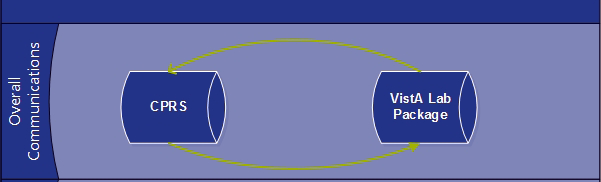 System RequirementsThe VistA software is a Kernel Installation and Distribution System (KIDS) software release and will be distributed as a PackMan message via Forum. Hardware RequirementsThe LR*5.2*463 and MMRS*1.0*4 patches operate on the current VA computer hardware systems.Software RequirementsThe LR*5.2*463 and MMRS*1.0*4 patches operate on the current VA computer systems, which includes Kernel 8.0 and FileMan 22. The following prerequisite releases are required prior to the installation of MMRS*1.0*4:MMRS*1.0*3LR*5.2*463Database RequirementsVA FileMan 22 is the only database requirement for the LR*5.2*463 and MMRS*1.0*4 patches.System Setup and ConfigurationInstallation of the patches requires interactive participation between IRM staff and LIM or ADPAC personnel.You may wish to install the patches during non-peak hours. FilesKernel PatchesKernel patches must be current on the target system to avoid problems loading and/or installing the patches.Global GrowthThere is no significant change to global growth.RoutinesThe following list of routines applies to the LR*5.2*463 and MMRS*1.0*4 releases:Table 2: List of RoutinesTemplatesNew templates were not created for the releases.ParametersNew parameters are not associated with the releases.Data DictionaryThe figure below is an illustration of the Data Dictionary for file #104, MDRO Site Parameters.  Changes to fields are highlighted.Figure 2: Data Dictionary for #104Exported OptionsPatches LR*5.2*463 and MMRS*1.0*4 do not contain any associated exported options or protocols.MenusThe following new menus will be available after the installation of MMRS*1.0*4:MMRS CDI REPORT MMRS CDI REPORT (Tasked)             MMRS CRE REPORT                MMRS MDRO HIST DAYS EDIT       MMRS MDRO LAB PARAMETER SETUP  MMRS CRE SITE PARAMETER SETUP MMRS MDRO WARD MAPPING SETUP  FormsThe table below lists the forms associated with MMRS*1.0*4:Figure 3: FormsMail Groups, Alerts, and BulletinsMail groups, alerts, and bulletins were not created, required, or used by the software.Public InterfacesThis section describes the public interfaces associated with patches LR*5.2*463 and MMRS*1.0*4.Integration Control RegistrationsIntegration Control Registrations (ICRs) were not required.Application Programming InterfacesAPI’s are not applicable.Remote Procedure CallsRPC’s are not applicable. Web ServicesWeb services were not created and/or used.Standards and Conventions ExemptionsSAC exemptions for this software were not required.Internal RelationshipsAll related routines are listed in Section 4, Routines.Software-wide VariablesSAC exemptions for this software were not required.SecurityPrivacy represents information that must be protected and covers the collection, use, and disclosure of personal information.  Security represents how information must be protected and encompasses the methods for accessing and protecting the information.  A Security Guide aids in controlling the release of sensitive information related to nationally released software.   LR*5.2*463 and MMRS*1.0*4 do not contain any highly sensitive information.  Information may be obtained through the Freedom of Information Act (FOIA) requests.  There are no unique/atypical features or other information that would be of interest to security personnel or other support groups.Security Menus and OptionsSecurity menus and options are not distributed with the releases.Security Keys and RolesVarious menu options are available to the user.  However, it should be noted that users who have not been assigned a MMRS Setup security key will only have access to the MDRO Tools Reports Menu.   The following security key is required for MMRS*1.0*4:MMRS SETUPFile SecurityAny additional file security for the software is not required.Electronic SignaturesElectronic signatures are not applicable.Secure Data TransmissionThe software does not provide any secure data transmission capabilities. The following websites address encryption of data exchanged over any facility connection:Federal Information Security Management Act (FISMA): http://csrc.nist.gov/groups/SMA/fisma/index.html ArchivingThe software does not provide any data archiving capabilities.Non-Standard Cross-ReferencesNon-standard or special cross-references are not applicable.TroubleshootingNational Service Desk and Organizational ContactsThe four tiers of support documented herein are intended to restore normal service operation as quickly as possible and minimize the adverse impact on business operations, ensuring that the best possible levels of service quality and availability are maintained.The table below lists organizational contacts needed by site users for troubleshooting purposes. Support contacts are listed by name of service responsible to fix the problem, description of the incident escalation, associated tier level, and contact information.Table 3: Tier Support Contact InformationWarning Message that Lab Test or Etiology Parameters are not configuredIf the Laboratory Test or Etiology parameters have not been configured, and a user attempts to generate the CDI Report, the following message will be displayed to the user:Figure 4: Warning Dialog regarding Lab Test/Etiology ConfigurationConsult the on MDRO Tools Lab Parameter Setup for information on how to enter laboratory and/or etiology parameters for historical reporting of multi-drug resistant organisms (MDROs).Warning Message that Etiology Parameter is not configuredIf the Etiology parameter has not been configured, and a user attempts to generate the CRE Report, the following message will be displayed to the user:Figure 5: Warning Dialog regarding Etiology ConfigurationCorrect the issue by configuring the etiology parameters.  Consult the section regarding MDRO Tools Lab Parameter Setup for more information.Warning Message that Specimen is not ConfiguredIf a site has not configured specimen(s), and a user attempts to run the CRE Report, the following message will be displayed to the user:Figure 6: Warning Dialog regarding Specimen ConfigurationConsult the section regarding the CRE Tools Parameter Setup menu option on how to configure the CRE parameters for division(s).RACI Chart Responsible (R): The persons or groups who execute the task are responsible for the correct execution of the process and activities.Accountable (A): For each activity, only one role (person or group) should be answerable for owning the end result and process quality.Consulted (C): A person or group that provides additional knowledge and information.Informed (I): A person or group that only receives process execution and quality information (per activity or in summary form).Table 4: RACI ChartParameter Setup ChecklistThe parameter setup section should be completed prior to running any reports.  The Information Resource Manager (IRM), MRSA Prevention Coordinator (MPC), or Laboratory Information Manager (LIM) are responsible for each step as noted in the table below.Table 5: Parameter Setup ChecklistGlossaryDateRevisionDescriptionAuthor01/30/20171.0Document baselined.REDACTEDFontUseExampleBlue text, underlinedHyperlink to another document or URLFor further instructions, refer to the link: http://www.va.gov/vdlCourier NewMenu optionsMDRO Tools Parameter SetupCourier NewScreen promptsWant KIDS to INHIBIT LOGONs during the install? YES//Courier NewVistA filenamesXYZ file #798.1Courier NewVistA field names“In the Indicator field, enter the logic that is to be used to determine if the test was positive for the selected MDRO.”Courier New, boldUser responses to screen promptsNOCourier New, boldKeyboard keys< F1 >, < Alt >, < L >, <Tab>, <Enter>Courier NewReport namesProcedures reportTimes New RomanBody text (Normal text)“There are no changes in the performance of the system once the installation process is complete.”Times New Roman BoldEmphasisNote: You can also type the access code, followed by a semicolon, followed by the verify code.RoutineReleaseBrief DescriptionMMRSCDIMMRS*1.0*4 This routine was created for the CDI report to capture positive C. diff. cases as well as to track the patients’ movement.MMRSCDI1MMRS*1.0*4 This routine is a continuation of MMRSCDI.MMRSCREMMRS*1.0*4 This routine was created for the CRE report for admitted patients to capture the number of cases.MMRSCRE2MMRS*1.0*4 This routine is a continuation of MMRSCRE.MMRSCRE3MMRS*1.0*4 This routine is a continuation of MMRSCRE2.MMRSCRE4MMRS*1.0*4 This routine is a continuation of MMRSCRE3.MMRSCRE5MMRS*1.0*4This routine was created for the CRE report (tasked) and for Taskman to schedule the report.MMRSIPCPMMRS*1.0*4 This routine was created for the CRE report for multiple specimens.MMRSP4MMRS*1.0*4 This routine was created for the Setup MDRO Tools Software Parameters.LR463ETILR*5.2*463This routine is for the post install to change the package name.STANDARD DATA DICTIONARY #104 -- MDRO SITE PARAMETERS FILE                                                      JAN 26,2017@11:13:27  PAGE 1STORED IN ^MMRS(104,  (5 ENTRIES)   SITE: TEST.XXXXX.XXX.XX.XXX   UCI: VISTA,ROU                                                            (VERSION 1.0)   DATA          NAME                  GLOBAL        DATAELEMENT       TITLE                 LOCATION      TYPE-------------------------------------------------------------------------------This file holds the set of parameters which modify the operation of the MRSAProgram Tools to suit the needs of your site. For multi-divisional facilities,each division should have a separate entry in this file.                DD ACCESS: @              RD ACCESS: @              WR ACCESS: @             DEL ACCESS: @           LAYGO ACCESS: @           AUDIT ACCESS: @        (NOTE: Kernel's File Access Security has been installed in this UCI.)POINTED TO BY: DIVISION field (#1) of the MDRO TOOLS LAB SEARCH/EXTRACT File                    (#104.1) STANDARD DATA DICTIONARY #104 -- MDRO SITE PARAMETERS FILE                                                      JAN 26,2017@11:13:28  PAGE 2STORED IN ^MMRS(104,  (5 ENTRIES)   SITE: TEST.XXXXX.XXX.XX.XXX   UCI: VISTA,ROU                                                            (VERSION 1.0)   DATA          NAME                  GLOBAL        DATAELEMENT       TITLE                 LOCATION      TYPE-------------------------------------------------------------------------------                   DIVISION field (#.01) of the DIVISION sub-field (#104.22) of                    the MDRO TYPES File (#104.2)                DIVISION field (#1) of the MDRO WARD MAPPINGS File (#104.3) CROSSREFERENCED BY: SPECIMEN(AB), SPECIMEN(AC), DIVISION(B)104,.01       DIVISION               0;1 POINTER TO MEDICAL CENTER DIVISION FIL                                E (#40.8) (Required)              LAST EDITED:      OCT 28, 2008 STANDARD DATA DICTIONARY #104 -- MDRO SITE PARAMETERS FILE                                                      JAN 26,2017@11:13:30  PAGE 3STORED IN ^MMRS(104,  (5 ENTRIES)   SITE: TEST.XXXXX.XXX.XX.XXX   UCI: VISTA,ROU                                                            (VERSION 1.0)   DATA          NAME                  GLOBAL        DATAELEMENT       TITLE                 LOCATION      TYPE-------------------------------------------------------------------------------              HELP-PROMPT:      Enter the division the parameters are for.               DESCRIPTION:      This field contains the division the parameters                                are defined for.                CROSS-REFERENCE:  104^B                                 1)= S ^MMRS(104,"B",$E(X,1,30),DA)=""                                2)= K ^MMRS(104,"B",$E(X,1,30),DA)104,1         RECEIVING UNIT SCREEN  0;2 SET                                '0' FOR NO; STANDARD DATA DICTIONARY #104 -- MDRO SITE PARAMETERS FILE                                                      JAN 26,2017@11:13:31  PAGE 4STORED IN ^MMRS(104,  (5 ENTRIES)   SITE: TEST.XXXXX.XXX.XX.XXX   UCI: VISTA,ROU                                                            (VERSION 1.0)   DATA          NAME                  GLOBAL        DATAELEMENT       TITLE                 LOCATION      TYPE-------------------------------------------------------------------------------                                '1' FOR YES;               LAST EDITED:      MAR 04, 2009               HELP-PROMPT:      Enter 'Yes' if at your site the admitting (or                                 receiving) unit screens patients on                                 unit-to-unit transfers.               DESCRIPTION:      This field should be set to 'Yes' if at your                                site the admitting (or receiving) unit screens                                patients on unit-to-unit transfers.  104,2         DISCHARGING UNIT SCREEN 0;3 SET                               '0' FOR NO; STANDARD DATA DICTIONARY #104 -- MDRO SITE PARAMETERS FILE                                                      JAN 26,2017@11:13:32  PAGE 5STORED IN ^MMRS(104,  (5 ENTRIES)   SITE: TEST.XXXXX.XXX.XX.XXX   UCI: VISTA,ROU                                                            (VERSION 1.0)   DATA          NAME                  GLOBAL        DATAELEMENT       TITLE                 LOCATION      TYPE-------------------------------------------------------------------------------                                '1' FOR YES;               LAST EDITED:      OCT 28, 2008               HELP-PROMPT:      Enter 'Yes' if at your site the discharging                                 unit screens patients on unit-to-unit                                 transfers.               DESCRIPTION:      This field should be set to 'Yes' if at your                                site the discharging unit screens patients on                                unit-to-unit transfers.  104,3         SCREEN POS ON TRANSFER IN 0;4 SET                                '0' FOR NO; STANDARD DATA DICTIONARY #104 -- MDRO SITE PARAMETERS FILE                                                      JAN 26,2017@11:13:32  PAGE 6STORED IN ^MMRS(104,  (5 ENTRIES)   SITE: TEST.XXXXX.XXX.XX.XXX   UCI: VISTA,ROU                                                            (VERSION 1.0)   DATA          NAME                  GLOBAL        DATAELEMENT       TITLE                 LOCATION      TYPE-------------------------------------------------------------------------------                                '1' FOR YES;               LAST EDITED:      MAR 04, 2009               HELP-PROMPT:      Enter 'Yes' if at your site you are screening                                 all patients on transfers into the unit,                                 regardless of MRSA status.               DESCRIPTION:      This field should be set to 'Yes' if at your                                site you are screening all patients on                                transfers into the unit, regardless of MRSA                                status. This field should be set to 'No' if you                                only screen patients not known to be infected                                 and/or colonized with MRSA on transfers into                                the unit.  STANDARD DATA DICTIONARY #104 -- MDRO SITE PARAMETERS FILE                                                      JAN 26,2017@11:13:34  PAGE 7STORED IN ^MMRS(104,  (5 ENTRIES)   SITE: TEST.XXXXX.XXX.XX.XXX   UCI: VISTA,ROU                                                            (VERSION 1.0)   DATA          NAME                  GLOBAL        DATAELEMENT       TITLE                 LOCATION      TYPE-------------------------------------------------------------------------------104,4         SCREEN POS ON DISCHARGE 0;5 SET                                '0' FOR NO;                                 '1' FOR YES;               LAST EDITED:      MAR 16, 2009               HELP-PROMPT:      Enter 'Yes' if at your site you are screening                                 patients on discharge, death, or transfer out                                 from the unit, regardless of MRSA status.               DESCRIPTION:      This field should be set to 'Yes' if at your                                site you are screening patients on discharge,                                death, or transfer out from the unit,                                regardless of MRSA status.  STANDARD DATA DICTIONARY #104 -- MDRO SITE PARAMETERS FILE                                                      JAN 26,2017@11:13:35  PAGE 8STORED IN ^MMRS(104,  (5 ENTRIES)   SITE: TEST.XXXXX.XXX.XX.XXX   UCI: VISTA,ROU                                                            (VERSION 1.0)   DATA          NAME                  GLOBAL        DATAELEMENT       TITLE                 LOCATION      TYPE-------------------------------------------------------------------------------                                This field should be set to 'No' if you only                                screen patients not known to be infected and/or                                colonized with MRSA on discharge, death, or                                transfer out from the unit.  104,5         ISOLATION ORDERS       1;0 POINTER Multiple #104.05                                 (Add New Entry without Asking)104.05,.01      ISOLATION ORDER        0;1 POINTER TO ORDERABLE ITEMS FILE (#10                                  1.43)STANDARD DATA DICTIONARY #104 -- MDRO SITE PARAMETERS FILE                                                      JAN 26,2017@11:13:38  PAGE 9STORED IN ^MMRS(104,  (5 ENTRIES)   SITE: TEST.XXXXX.XXX.XX.XXX   UCI: VISTA,ROU                                                            (VERSION 1.0)   DATA          NAME                  GLOBAL        DATAELEMENT       TITLE                 LOCATION      TYPE-------------------------------------------------------------------------------                                   (Required) (Multiply asked)                LAST EDITED:      MAR 04, 2009                 HELP-PROMPT:      Enter the isolation orderable item.                 DESCRIPTION:      The orderable item that is used at your                                  facility for isolation purposes.                  CROSS-REFERENCE:  104.05^B                                   1)= S ^MMRS(104,DA(1),1,"B",$E(X,1,30),DA)=""                                  2)= K ^MMRS(104,DA(1),1,"B",$E(X,1,30),DA)104.05,1        EXPANDED PRECAUTION TYPE 0;2 SET                                  '1' FOR CONTACT PRECAUTIONS; STANDARD DATA DICTIONARY #104 -- MDRO SITE PARAMETERS FILE                                                     JAN 26,2017@11:13:39  PAGE 10STORED IN ^MMRS(104,  (5 ENTRIES)   SITE: TEST.XXXXX.XXX.XX.XXX   UCI: VISTA,ROU                                                            (VERSION 1.0)   DATA          NAME                  GLOBAL        DATAELEMENT       TITLE                 LOCATION      TYPE-------------------------------------------------------------------------------                                  '2' FOR CONTACT PRECAUTIONS SPECIAL;                                   '3' FOR AIRBORNE INFECTION;                                   '4' FOR DROPLET;                                   '5' FOR PROTECTIVE ENVIRONMENT;                                   '6' FOR ISOLATION ORDER;                 LAST EDITED:      AUG 17, 2009                 HELP-PROMPT:      Enter the expanded precaution type this order                                   is used for.                 DESCRIPTION:      The expanded precaution type this order is                                  used for.  STANDARD DATA DICTIONARY #104 -- MDRO SITE PARAMETERS FILE                                                     JAN 26,2017@11:13:40  PAGE 11STORED IN ^MMRS(104,  (5 ENTRIES)   SITE: TEST.XXXXX.XXX.XX.XXX   UCI: VISTA,ROU                                                            (VERSION 1.0)   DATA          NAME                  GLOBAL        DATAELEMENT       TITLE                 LOCATION      TYPE-------------------------------------------------------------------------------104,216061    SPECIMEN               61;0 POINTER Multiple #104.0216061              DESCRIPTION:      This subfile contains specimen(s) for each                                division.  104.0216061,.01 SPECIMEN               0;1 POINTER TO TOPOGRAPHY FIELD FILE (#6                                  1) (Multiply asked)                LAST EDITED:      AUG 25, 2016                 HELP-PROMPT:      Select the specimen to be associated with                                   this division. STANDARD DATA DICTIONARY #104 -- MDRO SITE PARAMETERS FILE                                                     JAN 26,2017@11:13:47  PAGE 12STORED IN ^MMRS(104,  (5 ENTRIES)   SITE: TEST.XXXXX.XXX.XX.XXX   UCI: VISTA,ROU                                                            (VERSION 1.0)   DATA          NAME                  GLOBAL        DATAELEMENT       TITLE                 LOCATION      TYPE-------------------------------------------------------------------------------                DESCRIPTION:       This field contains the specimens mapped to                                  this particular institution.                  CROSS-REFERENCE:  104.0216061^B                                   1)= S ^MMRS(104,DA(1),61,"B",$E(X,1,30),DA)="                                  "                                  2)= K ^MMRS(104,DA(1),61,"B",$E(X,1,30),DA)                CROSS-REFERENCE:  104^AB                                   1)= S ^MMRS(104,"AB",$E(X,1,30),DA(1),DA)=""STANDARD DATA DICTIONARY #104 -- MDRO SITE PARAMETERS FILE                                                     JAN 26,2017@11:13:47  PAGE 13STORED IN ^MMRS(104,  (5 ENTRIES)   SITE: TEST.XXXXX.XXX.XX.XXX   UCI: VISTA,ROU                                                            (VERSION 1.0)   DATA          NAME                  GLOBAL        DATAELEMENT       TITLE                 LOCATION      TYPE-------------------------------------------------------------------------------                                  2)= K ^MMRS(104,"AB",$E(X,1,30),DA(1),DA)                                  This cross reference is on the entire file by                                  specimen - division                 CROSS-REFERENCE:  104^AC^MUMPS                                   1)= S ^MMRS(104,"AC",DA(1),$E(X,1,30),DA)=""                                  2)= K ^MMRS(104,"AC",DA(1),$E(X,1,30),DA)                                  This cross reference is on the entire file                                  sorted by division, specimen, IEN.        FILES POINTED TO                      FIELDSMEDICAL CENTER DIVISION (#40.8)   DIVISION (#.01)ORDERABLE ITEMS (#101.43)         ISOLATION ORDERS:ISOLATION ORDER (#.01)TOPOGRAPHY FIELD (#61)            SPECIMEN:SPECIMEN (#.01)INDEX AND CROSS-REFERENCE LIST -- FILE #104                 01/26/17    PAGE 14-------------------------------------------------------------------------------INPUT TEMPLATE(S):PRINT TEMPLATE(S):SORT TEMPLATE(S):FORM(S)/BLOCK(S):MMRSISLTORD                   MAR 02, 2009@11:09  USER #0  MMRSISLTORDHDR                DD #104  MMRSISLTORDEDITHDR            DD #104  MMRSISLTORDEDIT2              DD #104.05FormAssociated FileMMRSISLTORD104MMRSLABPARAM104.1NameRoleOrgContact InformationClinical Application CoordinatorTier 0 SupportVHATo be determined (TBD).OI&T National Service DeskTier 1 SupportOI&TREDACTEDOI&T Local SupportTier 2 SupportOI&TOI&T Local HelpdeskHealth Product SupportTier 2 SupportVHAREDACTEDOI&T System Admin/Field Operation SupportTier 2 & 3 support OI&TREDACTEDVistA Patch MaintenanceTier 3 Application SupportOI&TREDACTEDEnterprise OperationsTier 3 & 4 SupportOI&TOI&T Enterprise Operations HelpdeskThe report cannot be run because the Laboratory Test(s) orthe Etiology is not configured in the MDRO TOOLS LAB SEARCH/EXTRACT file, (104.1).  Use the MDRO Tools Lab Parameter Setup option to configure.The report cannot be run because the Etiology has not been configured in the MDRO TOOLS LAB SEARCH/EXTRACT file, (#104.1).  Use the MDRO Tools Lab Parameter Setup option to configure.Make sure a division and/or a Surveillance specimen has been setup using the option: 'CRE Tools Site Parameter Setup'Functional RolesRequirementsDesignDevelopmentTestDocumentationTrainingDeploymentProgram ManagerI, CI, CI, CI, CI, CI, CI, CProject ManagerRRRR, I, CRRRProject PlannerIIIIIIITechnical ArchitectI, CA, RA, RR, CI, CI, CR, I, CFunctional AnalystR, I, CR, CR, CR, CR, I, CR, I, CI, CRequirements ManagerA, RR, I, CI, CI, CR, I, CR, I, CI, CConfiguration ManagerIII, CI, CI, CIA, RTest ManagerIII, CA, RR, I, CII, CTest AnalystIIIR, CI, CIILead DeveloperI, CI, CR, CR, CR, I, CI, CR, I, CDeveloperI, CI, CR, CI, CI, CI, CI, CTraining ManagerII, CI, CI, CR, I, CA, RITechnical WriterIIIIA, RIIStep #DescriptionResponsible1Install patch LR*5.2*463 and perform post-installations as outlined in the Deployment, Installation, Back-out, and Rollback Guide.IRM2Install patch MMRS *1.0*4 IRM3Assign users the appropriate menus and keys.IRM4Using option MDRO Tools Parameter Setup (), add the division(s) that the facility will require. For integrated or co-located sites more than one division will most likely need to be added. After the division is added, answer the prompts based on the business rules in place for that division.MPC/IRM5Using option MDRO Tools Lab Parameter Setup, add the appropriate lab parameters for the different MDROs.MPC/LIM6Using option MDRO Tools Ward Mapping Setup, setup the ward mappings. (Remember to separate out OBS units from the geographical units and to create all OBS units as separate units).MPC7Using option MDRO Historical Days Edit, enter the time frame to search for the last positive MDRO result? MPC8Using option Isolation Orders Add/Edit add the orders that are used for isolation purposes. (Only needed if the site uses Isolation Orders). MPC9Setup the tasked options: Print Isolation Report (Tasked)and Print Nares Screen Compliance List (Tasked) to the appropriate printers (optional).IRM/MPCGlossary of TermsDefinitionsAccess CodeA code that allows the computer to identifyyou as a user authorized to gain access to the computer. Your code is greater than six and less than twenty characters long; can be numeric, alphabetic, or a combination of both; and is usually assigned by a site manager or application coordinator. ADPAC Automated Data Processing Coordinator. FileManFileMan is a set of M or MUMPS utilities written in the late 1970s and early 1980s which allow the definition of data structures, menus and security, reports, and forms. Its first use was in the development of medical applications for the Veterans Administration (now the Department of Veterans Affairs). Since it was a work created by the government, the source code cannot be copyrighted, placing that code in the public domain. For this reason, it has been used for rapid development of applications across a number of organizations, including commercial products.FORUMFORUM is the VA’s national-scale email system. FORUM uses the VistA mail software and provides an excellent interface for threaded messages that can take the form on ongoing discussions. The National Patch Module is a VistA application that helps developers to manage the numbering, inventory, and release of patches. Patches are developed in response to request submissions and an error reporting request system known as National Online Information Sharing. A process called the Kernel Installation Distribution System (KIDS) is used to roll up patches into text messages that can be sent to sites along with installation instructions. The patch builds are sent as text messages via email, and the recipient (e.g., a site administrator) can run a PackMan function to unpack the KIDS build and install the selected routines.  File Transfer Protocol (FTP)A client-server protocol which allows a user on one computer to transfer files to and from another computer over a TCP/IP network. Also the client program the user executes to transfer files. It is defined in Internet Standard 9, Request for Comments 959.GlobalsM uses globals: variables which are intrinsically stored in files and which persist beyond the program or process completion.  Globals appear as normal variables with the caret character in front of the name. For example, the M statement… SET ^A(“first_name”)=”Keeley” …will result in a new record being created and inserted in the persistent just as a file persists in an operating system.  Globals are stored, naturally, in highly structured data files by the language and accessed only as M globals.  Huge databases grow randomly rather than in a forced serial order, and the strength and efficiency of M is based on its ability to handle all this flawlessly and invisibly to the programmer.  For all of these reasons, one of the most common M programs is a database management system.  FileMan is one such example.  M allows the programmer much wider control of the data; there is no requirement to fit the data into square boxes of rows and columns.KernelThe VistA software that enables VistA applications to coexist in a standard operating system independent computing environment.Kernel Installation and Distribution System (KIDS)KIDS provides a mechanism to create a distribution of packages and patches; allows distribution via a MailMan message or a host file; and allows queuing the installation of a distribution for off-hours.LIMLaboratory Information Manager. The LIM manages the laboratory files in VistA. Additional duties include creation of new tests, interface set-up and maintenance of instruments, coordination with staff outside of lab to create quick orders, order sets and other Computerized Patient Record System (CPRS) functions. MM is a procedural, interpreted, multi-user, general-purpose programming language designed to build and control massive databases. It provides a simple abstraction that all data values are strings of characters, and that all data can be structured as multiple dimensional arrays. M data structures are sparse, using strings of characters as subscripts.M was formerly (and is still commonly) called MUMPS, for Massachusetts General Hospital Utility Multiprogramming System.Massachusetts General Hospital Utility Multi-Programming System (MUMPS)See MMailManMailMan is an electronic messaging system that transmits messages, computer programs, data dictionaries, and data between users and applications located at the same or at different facilities.  Network MailMan disseminates information across any communications medium.MUMPSSee MNamespaceA logical partition on a physical device that contains all the artifacts for a complete M system, including globals, routines, and libraries. Each namespace is unique, but data can be shared between namespaces with proper addressing within the routines.  In VistA, namespaces are usually dedicated to a particular function. The MMMS namespace, for example, is designed for use by MDRO-PT.PackManA specific type of MailMan message used to distribute KIDS builds.VAMCDepartment of Veterans Affairs Medical Center.